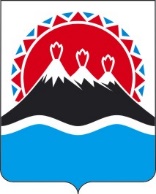 П О С Т А Н О В Л Е Н И ЕПРАВИТЕЛЬСТВА  КАМЧАТСКОГО КРАЯ                   г. Петропавловск-КамчатскийВ соответствии с Бюджетным кодексом Российской Федерации, постановлением Правительства Российской Федерации от 21.11.2019 № 1491 «Об организации проведения субъектами Российской Федерации в 2019–2024 годах пилотной апробации проектов социального воздействия»ПРАВИТЕЛЬСТВО ПОСТАНОВЛЯЕТ:1. Провести на территории Камчатского края в 2021–2025 годах пилотную апробацию проекта социального воздействия в сфере образования.2. Утвердить паспорт проекта социального воздействия в сфере образования согласно приложению  1 к настоящему постановлению.3. Порядок предоставления из краевого бюджета гранта в форме субсидии организатору проекта социального воздействия в целях реализации проекта социального воздействия в сфере образования в 2025 году согласно приложению 2 к настоящему постановлению.4. Порядок предоставления из краевого бюджета  гранта в форме субсидии оператору проекта социального воздействия в целях возмещения его затрат на осуществление своих функций в рамках реализации проекта социального воздействия в сфере образования в 2025 году согласно приложению 3 к настоящему постановлению.3. Министерству финансов Камчатского края предусмотреть при формировании краевого бюджета бюджетные ассигнования на предоставление в 2025 году грантов в форме субсидий в целях реализации проекта социального воздействия в сфере образования, а также в целях возмещения фактически понесенных затрат оператора данного проекта на осуществление своих функций.4. Министерству образования Камчатского края обеспечить проведение мониторинга проекта социального воздействия в сфере образования с привлечением государственной корпорации развития «ВЭБ.РФ».5. Настоящее постановление вступает в силу после дня его официального опубликования.Приложение 1 к постановлению Правительства Камчатского краяот [Дата регистрации] № [Номер документа]Паспортпроекта социального воздействия в сфере образования (далее – паспорт)Приложение 1к паспорту проекта социальноговоздействия в сфере образованияПеречень общеобразовательных организаций, участвующих в реализации проекта социального воздействия в сфере образованияКраевое государственное общеобразовательное бюджетное учреждение «Средняя школа № 2».Краевое государственное общеобразовательное бюджетное учреждение «Вечерняя (сменная) школа № 13».Краевое государственное общеобразовательное бюджетное учреждение «Вечерняя (сменная) школа № 16».Муниципальное бюджетное общеобразовательное учреждение «Лесновская основная школа».Муниципальное бюджетное общеобразовательное учреждение «Елизовская средняя школа № 1 имени М.В. Ломоносова».Муниципальное бюджетное общеобразовательное учреждение «Елизовская средняя школа № 2».Муниципальное бюджетное общеобразовательное учреждение «Елизовская основная школа № 4».Муниципальное бюджетное общеобразовательное учреждение «Елизовская начальная школа № 5».Муниципальное бюджетное общеобразовательное учреждение «Елизовская средняя школа № 7 им. О.Н. Мамченкова».Муниципальное бюджетное общеобразовательное учреждение «Елизовская средняя школа № 8».Муниципальное бюджетное общеобразовательное учреждение «Елизовская средняя школа № 9».Муниципальное бюджетное общеобразовательное учреждение «Корякская средняя школа».Муниципальное бюджетное общеобразовательное учреждение «Нагорненская средняя школа».Муниципальное бюджетное общеобразовательное учреждение «Николаевская средняя школа».Муниципальное бюджетное общеобразовательное учреждение «Паратунская средняя школа».Муниципальное бюджетное общеобразовательное учреждение «Пионерская средняя школа имени М.А. Евсюковой».Муниципальное бюджетное общеобразовательное учреждение «Раздольненская средняя школа имени В.Н. Ролдугина».Муниципальное бюджетное общеобразовательное учреждение «Средняя школа Вулканного городского поселения».Муниципальное бюджетное общеобразовательное учреждение «Начикинская средняя школа».Муниципальное бюджетное общеобразовательное учреждение «Термальненская средняя школа».Краевое государственное общеобразовательное бюджетное учреждение «Елизовская районная вечерняя (сменная) школа».Краевое государственное общеобразовательное бюджетное учреждение «Мильковская средняя школа № 1».Краевое государственное общеобразовательное бюджетное учреждение «Мильковская средняя школа № 2».Муниципальное казенное общеобразовательное учреждение «Атласовская средняя школа».Муниципальное казенное общеобразовательное учреждение «Шаромская средняя школа».Муниципальное казенное общеобразовательное учреждение «Лазовская средняя  школа».Муниципальное казенное общеобразовательное учреждение «Долиновская средняя школа».Краевое государственное общеобразовательное бюджетное учреждение «Мильковская открытая сменная школа».Приложение 2к паспорту проекта социальноговоздействия в сфере образованияПорядок расчета значения целевых показателей, характеризующих достижение социального эффекта 1. Настоящий Порядок разработан в целях определения социального эффекта, полученного от реализации проекта социального воздействия в сфере образования, установленного паспортом проекта социального воздействия в сфере образования (далее – Проект).  Положения настоящего Порядка учитываются организацией, осуществляющей независимую оценку достижения социального эффекта при подготовке заключения о независимой оценке достижения социального эффекта.2. Для целей настоящего Порядка используются следующие понятия:экспериментальная школа – общеобразовательная организация, указанная в перечне общеобразовательных организаций, участвующих в реализации проекта социального воздействия в сфере образования, являющемся приложением к настоящему паспорту;социально-позитивные траектории – действия, направленные на получение образования или трудоустройство;базовые грамотности – знания и навыки в сфере цифровых технологий, финансов и права;базовая когорта 1 – обучающиеся шестых классов экспериментальной школы по состоянию на 2021–2022 учебный год;базовая когорта 2 – обучающиеся восьмых классов экспериментальной школы по состоянию на 2021–2022 учебный год.3. Целевой показатель, характеризующий достижение социального эффекта, выражается в индексе социального эффекта.Числовое значение индекса социального эффекта (I) находится в диапазоне значений от 0 до 1 и определяется по следующей формуле:I = P1∗ k1+ P2∗k2+ P3∗k3,где:P1 – доля выпускников 9 класса экспериментальных школ, обучающихся экспериментальных школ, выбывших в 10 классе или по окончании 10 класса, и выпускников 11 класса экспериментальных школ, реализовавших социально- позитивные траектории;P2 - доля выпускников 9 и 11 классов экспериментальных школ, получивших опыт проектирования образовательно-профессионального маршрута (траектории);P3 - уровень сформированности базовых грамотностей;k1, k2, k3 – весовые коэффициенты показателей P1, P2, P3 соответственно.4. Значение весового коэффициента k1 принимается равным 0,4. Значение весового коэффициента k2 принимается равным 0,3. Значение весового коэффициента k3 принимается равным 0,3.5. Показатель Р1 определяется по следующей формуле:где:р9 – доля выпускников 9 класса экспериментальных школ, реализовавших социально-позитивные траектории;р10 – доля обучающихся экспериментальных школ, выбывших в 10 классе или по окончании 10 класса, реализовавших социально-позитивные траектории;р11 – доля выпускников 11 класса экспериментальных школ, реализовавших социально-позитивные траектории.6. Показатель р9 определяется по следующей формуле:где:А – численность выпускников 9 класса экспериментальных школ, всего; А10 – численность выпускников 9 класса экспериментальных школ, перешедших в 10 класс; АСПО – численность выпускников 9 класса экспериментальных школ, зачисленных на обучение по образовательным программам среднего профессионального образования.7. Показатель р10 определяется по следующей формуле:где:В – численность обучающихся экспериментальных школ, выбывших в 10 классе или по окончании 10 класса, всего; B10 – численность обучающихся экспериментальных школ, принятых на обучение в другую общеобразовательную организацию из числа выбывших в 10 классе или по окончании 10 класса; ВСПО – численность обучающихся экспериментальных школ, зачисленных на обучение по образовательным программам среднего профессионального образования из числа выбывших в 10 классе или по окончании 10 класса.8. Показатель р11 определяется по следующей формуле:где:С – численность выпускников 11 класса экспериментальных школ, всего;СВО – численность выпускников 11 класса экспериментальных школ, зачисленных на обучение по образовательным программам высшего образования;ССПО/ПО – численность выпускников 11 класса экспериментальных школ, зачисленных на обучение по образовательным программам среднего профессионального образования или программам профессионального обучения;СТ – численность выпускников 11 класса экспериментальных школ, трудоустроившихся без продолжения обучения в профессиональных образовательных организациях или в образовательных организациях высшего образования.9. Показатель Р2 определяется по следующей формуле:где:Dз – численность обучающихся 9 и 11 классов экспериментальных школ, принявших участие в проектировании собственного образовательно-профессионального маршрута (траектории), выполнивших проект (получивших оценку «зачтено»).Dу – численность обучающихся 9 и 11 классов экспериментальных школ.10. Для расчета показателя Р3 используются следующие показатели Mi:М1 - доля обучающихся базовой когорты 1, показавших результат не ниже базового уровня (т.е. базового или выше базового) по цифровой грамотности;М2 - доля обучающихся базовой когорты 1, показавших результат выше базового уровня по цифровой грамотности;М3 - доля обучающихся базовой когорты 1, показавших результат не ниже базового уровня по правовой грамотности;М4 - доля обучающихся базовой когорты 1, показавших результат выше базового уровня по правовой грамотности;М5 - доля обучающихся базовой когорты 1, показавших результат не ниже базового уровня по финансовой грамотности;М6 - доля обучающихся базовой когорты 1, показавших результат выше базового уровня по финансовой грамотности;М7 - доля обучающихся базовой когорты 2, показавших результат не ниже базового уровня по цифровой грамотности;М8 - доля обучающихся базовой когорты 2, показавших результат выше базового уровня по цифровой грамотности;М9 - доля обучающихся базовой когорты 2, показавших результат не ниже базового уровня по правовой грамотности;М10 - доля обучающихся базовой когорты 2, показавших результат выше базового уровня по правовой грамотности;М11 - доля обучающихся базовой когорты 2, показавших результат не ниже базового уровня по финансовой грамотности;М12 - доля обучающихся базовой когорты 2, показавших результат выше базового уровня по финансовой грамотности;11. Показатель Р3 определяется по следующей формуле:P3 = [∑ min (mi * bi;1)] / 12,где:mi – значение показателя Mi в год, указанного в пункте 10 настоящего Порядка, для которого определяется значение Индекса;bi – весовой коэффициент показателя Mi, указанного в пункте 10 настоящего Порядка;Весовые коэффициенты показателей М1, М3, М5, М7, М9, М11  принимаются равными 1.Весовые коэффициенты показателей М2, М4, М6, М8, М10, М12 принимаются равными 2.12. Значение показателя Р1 определяется на основании данных, представленных Министерством образования Камчатского края.Базовое значение показателя Р1 определяется на основании средних значений показателей р9, р10 и р11 полученных за 2018–2020 годы.Итоговое значение показателя Р1 определяется на основании значений показателей р9, р10 и р11, полученных в год проведения оценки социального эффекта.13. Базовое значение показателя Р2 принимается равным 0.  Итоговое значение показателя Р2 определяется в соответствии с порядком организации и проведения процедуры защиты проектов образовательно-профессионального маршрута (траектории), содержащим в том числе критерии и параметры таких проектов, разработанным исполнителем Проекта и одобренным в течение 10 месяцев со дня начала реализации Проекта Межведомственной рабочей группой по реализации в Камчатском крае проектов социального воздействия.14. Значение показателя Р3 определяется по результатам мониторинга базовых грамотностей обучающихся экспериментальных школ (далее – мониторинг базовых грамотностей).Мониторинг базовых грамотностей представляет собой компьютерное тестирование, позволяющее количественно (в тестовых баллах) и качественно (с указанием уровня) оценивать базовые грамотности обучающихся.Тестовые задания для проведения мониторинга базовых грамотностей с установлением пороговых значений, идентифицирующих уровни владения базовыми грамотностями, разрабатываются исполнителем Проекта и согласовываются с Министерством образования Камчатского края. Базовое значение показателя Р3 определяется по результатам мониторинга базовых грамотностей, проведенного в первом квартале 2022 года.Итоговое значение показателя Р3 определяется по результатам мониторинга базовых грамотностей, проведенного в год проведения оценки социального эффекта.Приложение 3к паспорту проекта социальноговоздействия в сфере образованияПорядок и методикапроведения независимой оценки достижения социального эффекта по итогам реализации проекта социального воздействия в сфере образования1. Настоящие Порядок и методика  проведения независимой оценки достижения социального эффекта по итогам реализации проекта социального воздействия в сфере образования (далее соответственно – Порядок, независимая оценка, проект) определяют сроки проведения независимой оценки, порядок взаимодействия между организацией, проводящей независимую оценку, оператором проекта, организатором проекта и уполномоченным органом в процессе проведения независимой оценки, основные направления анализа, а также требования к содержанию заключения о независимой оценке.2. Основные понятия и термины, используемые в настоящем Порядке, применяются в значениях, установленных Постановлением Правительства Российской Федерации от 21 ноября 2019 г. № 1491 «Об организации проведения субъектами Российской Федерации в 2019–2024 годах пилотной апробации проектов социального воздействия».3. Проведение независимой оценки осуществляется организацией, соответствующей требованиям, установленным в паспорте проекта, с которой оператор проекта заключил договор о проведении независимой оценки. 4. Договор о проведении независимой оценки должен содержать в том числе форму заключения о независимой оценке.5. Независимая оценка проводится организацией, осуществляющей независимую оценку, на основании представленных оператором проекта:итогового отчета о реализации проекта социального воздействия;результатов мониторинга проекта;ведомственных статистических отчетов уполномоченного органа (при наличии);дополнительной информации в случае, если представленных сведений недостаточно для целей проведения независимой оценки достижения социального эффекта.6. Организация, осуществляющая независимую оценку, проводит независимую оценку в течение 30 календарных дней со дня получения документов, указанных в пункте 5 настоящем Порядке, если иное не установлено настоящим Порядком. Проведение независимой оценки может производится также на территории (объектах) реализации проекта с использованием электронных баз данных исполнителя проекта. В этом случае Организатор проекта обеспечивает предоставление исполнителем проекта доступа представителям организации, осуществляющей независимую оценку, на территорию (объекты) реализации проекта.7. В случае если представленных оператором сведений недостаточно для проведения независимой оценки организация, осуществляющая независимую оценку, в течение 5 календарных дней со дня получения документов, указанных в пункте 5 настоящем Порядке, уведомляет об этом оператора проекта с указанием недостающей информации.8. Оператор проекта, в течение 3 календарных дней со дня получения уведомления, указанного в пункте 7 настоящем Порядке, представляет организации, осуществляющей независимую оценку, недостающую информацию или в случае ее отсутствия направляет запрос о представлении недостающей информации уполномоченному органу и (или) организатору проекта.9. Уполномоченный орган и (или) организатор проекта представляет оператору проекта недостающую информацию в течение 5 календарных дней со дня получения запроса, указанного в пункте 8 настоящем Порядке.10. Оператор проекта направляет организации, осуществляющей независимую оценку, представленную уполномоченным органом и (или) организатором проекта недостающую информацию в течение 2 календарных дней со дня ее получения. 11. В случае, установленном пунктами 7 - 10 настоящем Порядке , срок проведения независимой оценки увеличивается, но не более чем на 15 календарных дней.12. В ходе независимой оценки проводится анализ:фактических значений целевых показателей, характеризующих достижение социального эффекта;выполнения укрупненного плана мероприятий;взаимосвязи выполненных в рамках реализации проекта социального воздействия мероприятий с социальным эффектом;социальной и экономической эффективности проекта социального воздействия;возможности масштабирования способов достижения социального эффекта в Камчатском крае.13. В рамках оценки достижения социального эффекта расчет значений показателей, характеризующих достижение социального эффекта осуществляется в соответствии с Порядком расчета значения целевых показателей, характеризующих достижение социального эффекта, установленным в приложении  2 к настоящему паспорту.14. По результатам проведения независимой оценки организация, осуществляющая независимую оценку, формирует заключение о независимой оценке, которое должно содержать:а) вывод о достижении социального эффекта или о недостижении социального эффекта с учетом оценки значений целевого показателя, характеризующего достижение социального эффекта, а также с указанием (при наличии) сведений о достижении иного социального эффекта, не указанного в паспорте проекта;б) анализ результатов выполнения укрупненного плана мероприятий, а также взаимосвязи выполненных в рамках реализации проекта мероприятий с целями проекта и достигнутым социальным эффектом;в) перечень экспертов, участвовавших в проведении независимой оценки; г) сроки проведения независимой оценки;д) описание использованных источников исходной информации и примененных способов проведения независимой оценки, в том числе перечень нормативных правовых актов, а также иных документов, справочных и информационно-аналитических материалов.15. Заключение о независимой оценке подписывается лицом, имеющим право действовать от имени организации, осуществляющей независимую оценку, и направляется оператору проекта в течение 3 дней со дня его подписания.Приложение 2к постановлению Правительства Камчатского краяот [Дата регистрации] №[Номер документа]Порядок предоставления из краевого бюджета гранта в форме субсидии организатору проекта социального воздействия в целях реализации проекта социального воздействия в сфере образования в 2025 году1. Настоящий Порядок регулирует вопросы предоставления из краевого бюджета гранта в форме субсидии организатору проекта социального воздействия в целях реализации проекта социального воздействия в сфере образования, в 2025 году (далее – грант). 2. Основные понятия и термины, используемые в настоящем Порядке, применяются в значениях, установленных Постановлением Правительства Российской Федерации от 21 ноября 2019 г. № 1491 «Об организации проведения субъектами Российской Федерации в 2019–2024 годах пилотной апробации проектов социального воздействия».3. Грант предоставляется в целях реализации на территории Камчатского края проекта социального воздействия в сфере образования (далее – проект) при условии достижения социального эффекта по результатам реализации проекта, установленного паспортом проекта, утвержденного настоящим постановлением (далее – паспорт). 4. Грант предоставляется в 2025 году в объеме 75 337,1 тыс. рублей, в пределах лимитов бюджетных обязательств, доведенных Министерству образования Камчатского края (далее – уполномоченный орган) как получателю средств бюджета Камчатского края, осуществляющему функции главного распорядителя бюджетных средств, на цель, указанную в пункте 3 настоящего Порядка. 5. Получателем гранта является Акционерное общество «ВЭБ.ДВ» 
(далее – организатор проекта). 6. Сведения о гранте размещаются на едином портале бюджетной системы Российской Федерации в информационно-телекоммуникационной сети «Интернет» при формировании проекта закона о краевом бюджете (проекта закона о внесении изменений в областной бюджет).7. В целях предоставления гранта организатор проекта в срок не позднее 30 календарных дней со дня вступления в силу настоящего постановления направляет в уполномоченный орган заявление о заключении соглашения о предоставлении гранта (далее – Соглашение), к которому прилагаются:а) справка налогового органа об исполнении организатором проекта обязанности по уплате налогов, сборов, страховых взносов, пеней, штрафов, процентов, подлежащих уплате в соответствии с законодательством Российской Федерации о налогах и сборах, по состоянию на первое число месяца, в котором подается заявление о предоставлении гранта;б) гарантийное письмо, подписанное руководителем организатора проекта (либо представителем организатора проекта, действующим по доверенности), а также заверенное печатью, содержащее сведения о том, что организатор проекта соответствует требованиям, указанным в пункте 8 настоящего Порядка.В случае непредставления организатором проекта документа, указанного в подпункте «а» настоящего пункта, уполномоченный орган в течение 3 календарных дней со дня получения документов, указанных в настоящем пункте, запрашивает соответствующую информацию в порядке межведомственного информационного взаимодействия.8. Организатор проекта на первое число месяца, в котором подается заявление о заключении Соглашения, должен соответствовать следующим требованиям:а) организатор проекта не является иностранным юридическим лицом, а также российским юридическим лицом, в уставном (складочном) капитале которого доля участия иностранных юридических лиц, местом регистрации которых является государство или территория, включенные в утвержденный Министерством финансов Российской Федерации перечень государств и территорий, предоставляющих льготный налоговый режим налогообложения и (или) не предусматривающих раскрытия и предоставления информации при проведении финансовых операций (офшорные зоны), в совокупности превышает 50 процентов;б) организатор проекта не получает средства из краевого бюджета в соответствии с иными правовыми актами на цель, указанную в пункте 3 настоящего Порядка;в) у организатора проекта отсутствует просроченная задолженность по возврату в краевой бюджет субсидий, бюджетных инвестиций, предоставленных в том числе в соответствии с иными правовыми актами Камчатского края, и иная просроченная (неурегулированная) задолженность по денежным обязательствам перед краевым бюджетом, за исключением случаев, установленных Правительством Камчатского края;г) у организатора проекта отсутствует неисполненная обязанность по уплате налогов, сборов, страховых взносов, пеней, штрафов, процентов, подлежащих уплате в соответствии с законодательством Российской Федерации о налогах и сборах;д) организатор проекта не находится в процессе реорганизации (за исключением реорганизации в форме присоединения к организатору проекта другого юридического лица), ликвидации, в отношении него не введена процедура банкротства, деятельность организатора проекта не приостановлена в порядке, предусмотренном законодательством Российской Федерации; е) в реестре дисквалифицированных лиц отсутствуют сведения о дисквалифицированных руководителе, членах коллегиального исполнительного органа, лице, исполняющем функции единоличного исполнительного органа, или главном бухгалтере организатора проекта.9. Уполномоченный орган в течение 10 календарных дней с момента представления организатором проекта документов, предусмотренных пунктом 7 настоящего Порядка, осуществляет их проверку на соответствие требованиям настоящего Порядка и принимает одно из следующих решений:о заключении Соглашения;об отказе в заключении Соглашения.10. Основаниями для принятия решения об отказе в заключении Соглашения являются:а) несоответствие организатора проекта требованиям, установленным пунктом 8 настоящего Порядка;б) несоответствие представленных организатором проекта документов требованиям, установленным пунктом 7 настоящего Порядка, или непредставление (представление не в полном объеме) указанных документов; в) представление организатором проекта заявления о заключении Соглашения и приложенных к нему документов с нарушением срока, указанного в пункте 7 настоящего Порядка;г) установление факта недостоверности представленной организатором проекта информации.11. При отсутствии оснований для принятия решения, указанного в абзаце третьем пункта 9 настоящего Порядка, Соглашение заключается между уполномоченным органом и организатором проекта в срок не позднее 40 календарных дней со дня вступления в силу настоящего Постановления.12. Соглашение, дополнительное соглашение к нему, в том числе дополнительное соглашение о расторжении Соглашения (при необходимости),заключаются в соответствии с типовой формой, утвержденной Министерством финансов Камчатского края. В Соглашении предусматриваются в том числе:а) значение результата предоставления гранта и показателей, необходимых для достижения результата предоставления гранта;б) укрупненный план мероприятий по реализации проекта с описанием целей и результатов реализации таких мероприятий в случае, если уполномоченным органом принято решение о его включении в Соглашение;в) согласие организатора проекта на осуществление в отношении него уполномоченным органом с привлечением оператора проекта и органами государственного финансового контроля проверок соблюдения целей, условий и порядка предоставления гранта;г) обязательства организатора проекта:обеспечить представителям уполномоченного органа, оператора проекта и организации, привлекаемой оператором проекта для проведения независимой оценки достижения социального эффекта, доступ на территорию и (или) объекты реализации проекта, а также возможность осуществления указанными лицами обследования и анализа состояния и (или) жизненных условий социальных бенефициаров;возместить в денежном выражении реальный ущерб, причиненный социальному бенефициару в рамках реализации проекта (в случае если такой ущерб был причинен);уведомить уполномоченный орган и оператора проекта о досрочном прекращении организатором проекта реализации проекта не позднее чем за 30 календарных дней до даты предполагаемого досрочного прекращения реализации проекта;возместить в денежном выражении понесенные уполномоченным органом затраты на ликвидацию возможных негативных последствий, наступивших в связи с досрочным прекращением реализации проекта по инициативе организатора проекта;обеспечить представление оператору проекта не реже одного раза в квартал (не позднее 15 числа месяца, следующего за отчетным периодом) промежуточный отчет о реализации проекта по форме, определенной Соглашением;представить в течение 10 календарных дней со дня окончания срока реализации проекта уполномоченному органу и оператору проекта итоговый отчет о реализации проекта по форме, определенной оператором проекта;представлять уполномоченному органу и оператору проекта иные сведения, перечень и сроки представления которых определяются в Соглашении;д) положения об ответственности организатора проекта за:представление недостоверных и (или) несвоевременное представление сведений, указанных в Соглашении;досрочное прекращение реализации проекта;е) формы и сроки предоставления отчетности;ж) запрет приобретать  за счет полученных из краевого бюджета средств иностранной валюты, за исключением операций, осуществляемых в соответствии с валютным законодательством Российской Федерации при закупке (поставке) высокотехнологического импортного оборудования, сырья и комплектующих изделий, а также связанных с достижением целей представления этих средств иных операций, определенных настоящим Порядком;з) условие о согласовании новых условий Соглашения или о расторжении Соглашения при недостижении согласия по новым условиям в случае уменьшения уполномоченному органу ранее доведенных лимитов бюджетных обязательств, приводящего к невозможности предоставления гранта в размере, определенном в Соглашении.13. В целях перечисления гранта организатор проекта в течение 10 календарных дней со дня получения заключения о независимой оценке достижения социального эффекта направляет в уполномоченный орган подписанную лицом, имеющим право действовать от имени организатора проекта, заявку на перечисление гранта с приложением копии заключения о независимой оценке достижения социального эффекта. Копия заключения о независимой оценке достижения социального эффекта должна быть заверена в установленном законом порядке.14. Уполномоченный орган в течение 10 календарных дней со дня получения документов, указанных в пункте  13 настоящего Порядка, принимает одно из следующих решений:о перечислении гранта;об отказе в перечислении гранта.15. Основаниями для принятия решения об отказе в перечислении гранта являются:а) непредставление (представление не в полном объеме) документов, указанных в пункте  13 настоящего Порядка;б) несоответствие представленных организатором проекта документов требованиям к документам, определенным настоящим Порядком;в) установление факта недостоверности информации, содержащейся в документах, представленных организатором проекта;г) наличие в заключении о независимой оценке достижения социального эффекта, сформированном организацией, осуществляющей независимую оценку достижения социального эффекта, привлеченной оператором проекта в рамках реализации проекта, вывода о недостижении социального эффекта.16. В случае принятия решения об отказе в перечислении гранта уполномоченный орган в течение 5 календарных дней со дня принятия такого решения уведомляет об этом организатора проекта.17. В случае принятия решения о перечислении гранта уполномоченный орган в течение 10 календарных дней со дня принятия такого решения перечисляет субсидию на счет организатора проекта, открытый в кредитной организации, реквизиты которого указаны в Соглашении.  18. Результатом предоставления гранта является достижение социального эффекта, установленного паспортом. 19. Уполномоченный орган и органы государственного финансового контроля осуществляют обязательную проверку соблюдения организатором проекта условий, целей и порядка предоставления гранта.20. В случае нарушения условий, установленных при предоставлении гранта, в том числе выявленных по фактам проверок, проведенных уполномоченным органом и (или) органами государственного финансового контроля (далее – нарушения), организатор проекта обязан осуществить возврат гранта, использованного с нарушением, в полном объеме в краевой бюджет.Уполномоченный орган направляет организатору проекта требование о возврате гранта в краевой бюджет (далее – требование) в течение 15 календарных дней со дня установления нарушения с указанием платежных реквизитов и кода бюджетной классификации Российской Федерации.Возврат гранта производится организатором проекта в течение 5 календарных дней со дня получения требования по реквизитам и коду бюджетной классификации Российской Федерации, указанным в требовании.В случае отказа организатора проекта от добровольного возврата гранта средства гранта взыскиваются в судебном порядке.Приложение 3к Постановлению Правительства Камчатского краяот [Дата регистрации] №[Номер документа]Порядокпредоставления из краевого бюджета гранта в форме субсидии оператору проекта социального воздействия в целях возмещения его затрат на осуществление своих функций в рамках реализации проекта социального воздействия в сфере образования в 2025 году1. Настоящий Порядок регулирует вопросы предоставления из краевого бюджета гранта в форме субсидии оператору проекта социального воздействия в целях возмещения его затрат на осуществление своих функций в рамках реализации проекта социального воздействия в сфере образования в 2025 году (далее – грант).2. Основные понятия и термины, используемые в настоящем Порядке, применяются в значениях, установленных Постановлением Правительства Российской Федерации от 21 ноября 2019 № 1491 «Об организации проведения субъектами Российской Федерации в 2019–2024 годах пилотной апробации проектов социального воздействия».3. Грант предоставляется в целях возмещения фактически понесенных затрат оператора проекта социального воздействия на осуществление своих функций рамках реализации проекта социального воздействия в сфере образования (далее – проект). 4. Грант предоставляется в 2025 году в объеме, не превышающем 2 000,0 тыс. рублей, в пределах лимитов бюджетных обязательств, доведенных Министерству образования Камчатского края (далее – уполномоченный орган) как получателю средств краевого бюджета, осуществляющему функции главного распорядителя бюджетных средств, на цель, указанную в пункте 3 настоящего Порядка. 5. Получателем гранта является государственная корпорация развития «ВЭБ.РФ» (далее – оператор проекта). 6. Сведения о гранте размещаются на едином портале бюджетной системы Российской Федерации в информационно-телекоммуникационной сети «Интернет» при формировании проекта закона об областном бюджете (проекта закона о внесении изменений в областной бюджет).7. В целях предоставления гранта оператор проекта в срок не позднее 30 календарных дней со дня вступления в силу настоящего постановления направляет в уполномоченный орган заявление о заключении соглашения о предоставлении гранта (далее – Соглашение), к которому прилагаются:а) справка налогового органа об исполнении оператором проекта обязанности по уплате налогов, сборов, страховых взносов, пеней, штрафов, процентов, подлежащих уплате в соответствии с законодательством Российской Федерации о налогах и сборах, по состоянию на первое число месяца, в котором подается заявление о заключении соглашения о предоставлении гранта;б) гарантийное письмо, подписанное руководителем оператора проекта (либо представителем оператора проекта, действующим по доверенности), а также заверенное печатью, содержащее сведения о том, что оператор проекта соответствует требованиям, указанным в пункте 8 настоящего Порядка.В случае непредставления оператором проекта документа, указанного в подпункте «а» настоящего пункта, уполномоченный орган в течение 3 календарных дней со дня получения документов, указанных в настоящем пункте, запрашивает соответствующую информацию в порядке межведомственного информационного взаимодействия.8. Оператор проекта на первое число месяца, в котором подается заявление о заключении соглашения о предоставлении гранта, должен соответствовать следующим требованиям:а) оператор проекта не является иностранным юридическим лицом, а также российским юридическим лицом, в уставном (складочном) капитале которого доля участия иностранных юридических лиц, местом регистрации которых является государство или территория, включенные в утвержденный Министерством финансов Российской Федерации перечень государств и территорий, предоставляющих льготный налоговый режим налогообложения и (или) не предусматривающих раскрытия и предоставления информации при проведении финансовых операций (офшорные зоны), в совокупности превышает 50 процентов;б) оператор проекта не получает средства из краевого бюджета в соответствии с иными правовыми актами на цель, указанную в пункте 3 настоящего Порядка;в) у оператора проекта отсутствует просроченная задолженность по возврату в краевой бюджет субсидий, бюджетных инвестиций, предоставленных в том числе в соответствии с иными правовыми актами Камчатского края, и иная просроченная (неурегулированная) задолженность по денежным обязательствам перед краевым бюджетом, за исключением случаев, установленных Правительством Камчатского края;г) у оператора проекта отсутствует неисполненная обязанность по уплате налогов, сборов, страховых взносов, пеней, штрафов, процентов, подлежащих уплате в соответствии с законодательством Российской Федерации о налогах и сборах;д) оператор проекта не находится в процессе реорганизации (за исключением реорганизации в форме присоединения к оператору проекта другого юридического лица), ликвидации, в отношении него не введена процедура банкротства, деятельность оператора проекта не приостановлена в порядке, предусмотренном законодательством Российской Федерации;е) в реестре дисквалифицированных лиц отсутствуют сведения о дисквалифицированных руководителе, членах коллегиального исполнительного органа, лице, исполняющем функции единоличного исполнительного органа, или главном бухгалтере оператора проекта.9. Уполномоченный орган в течение 10 календарных дней со дня получения документов, предусмотренных пунктом 7 настоящего Порядка, осуществляет их проверку на соответствие требованиям настоящего Порядка и принимает одно из следующих решений:о заключении Соглашения;об отказе в заключении Соглашения.10. Основаниями для принятия решения об отказе в заключении Соглашения являются:а) несоответствие оператора проекта требованиям, установленным пунктом 8 настоящего Порядка;б) несоответствие представленных оператором проекта документов требованиям, установленным пунктом 7 настоящего Порядка, или непредставление (представление не в полном объеме) указанных документов; в) представление оператором проекта заявления о заключении соглашения о предоставлении гранта и приложенных к нему документов с нарушением срока, указанного в пункте 7 настоящего Порядка;г) установление факта недостоверности представленной оператором проекта информации.11. При отсутствии оснований для принятия решения, указанного в абзаце третьем пункта 9 настоящего Порядка, Соглашение заключается между уполномоченным органом и оператором проекта в срок не позднее 40 календарных дней со дня вступления в силу настоящего постановления.12. Соглашение, дополнительное соглашение к нему, в том числе дополнительное соглашение о расторжении Соглашения (при необходимости), заключаются в соответствии с типовой формой, утвержденной Министерством финансов Камчатского края.В Соглашении предусматриваются в том числе:а) значение результата предоставления гранта и показателей, необходимых для достижения результата предоставления гранта;б) согласие оператора проекта на осуществление в отношении него уполномоченным органом и органами государственного финансового контроля проверок соблюдения целей, условий и порядка предоставления гранта;в) обязательства оператора проекта:привлечь организацию, осуществляющую независимую оценку достижения социального эффекта, в том числе заключить с такой организацией договор об осуществлении независимой оценки достижения социального эффекта;направить организации, осуществляющей независимую оценку достижения социального эффекта, итоговый отчет о реализации проекта, представленный организатором проекта, а также иные сведения, предусмотренные Порядком проведения независимой оценки достижения социального эффекта по итогам реализации проекта социального воздействия в сфере образования, являющимся приложением к паспорту;направить организатору проекта в срок, установленный Соглашением, заверенную лицом, имеющим право действовать от имени оператора проекта, копию заключения о независимой оценке достижения социального эффекта;г) положения об ответственности оператора проекта за представление недостоверных и (или) несвоевременное представление сведений, указанных в Соглашении;д) формы и сроки предоставления отчетности;е) запрет приобретать  за счет полученных из краевого бюджета средств иностранной валюты, за исключением операций, осуществляемых в соответствии с валютным законодательством Российской Федерации при закупке (поставке) высокотехнологического импортного оборудования, сырья и комплектующих изделий, а также связанных с достижением целей представления этих средств иных операций, определенных настоящим Порядком;ж) условие о согласовании новых условий Соглашения или о расторжении Соглашения при недостижении согласия по новым условиям в случае уменьшения уполномоченному органу ранее доведенных лимитов бюджетных обязательств, приводящего к невозможности предоставления гранта в размере, определенном в Соглашении. 13. В целях перечисления гранта оператор проекта в течение 10 календарных дней со дня получения от организации, осуществляющей независимую оценку достижения социального эффекта, заключения о независимой оценке достижения социального эффекта направляет в уполномоченный орган подписанную лицом, имеющим право действовать от имени организатора проекта, заявку на перечисление гранта с приложением копий:заключения о независимой оценке достижения социального эффекта, заверенную в установленном порядке;документов, подтверждающих фактически произведенные оператором проекта затраты в связи с привлечением организации, осуществляющей независимую оценку достижения социального эффекта, в том числе заверенные лицом, имеющим право действовать от имени оператора проекта, копии договора об осуществлении независимой оценки достижения социального эффекта и платежных поручений, подтверждающих исполнение оператором проектов обязательств, предусмотренных указанным договором, акта сдачи-приемки оказанных услуг (выполненных работ).14. Уполномоченный орган в течение 10 календарных дней со дня получения документов, указанных в пункте  13 настоящего Порядка, принимает одно из следующих решений:о перечислении гранта;об отказе в перечислении гранта.15. Основаниями для принятия решения об отказе в перечислении гранта являются:а) непредставление (представление не в полном объеме) документов, указанных в пункте 13 настоящего Порядка;б) несоответствие представленных оператором проекта документов требованиям к документам, определенным настоящим Порядком;в) установление факта недостоверности информации, содержащейся в документах, представленных оператор проекта.16. В случае принятия решения об отказе в перечислении гранта уполномоченный орган в течение 5 календарных дней со дня принятия такого решения уведомляет об этом оператора проекта.17. В случае принятия решения о перечислении гранта уполномоченный орган в течение 10 календарных дней со дня принятия такого решения перечисляет субсидию на расчетный счет организатора проекта, открытый в кредитной организации, реквизиты которого указаны в Соглашении.  18. Результатом предоставления гранта является привлечение оператором проекта не менее 1 организации, осуществляющей независимую оценку достижения социального эффекта проекта, и направление указанной организацией оператору проекта заключения о независимой оценке достижения социального эффекта.19. Уполномоченный орган и органы государственного финансового контроля осуществляют обязательную проверку соблюдения организатором проекта условий, целей и порядка предоставления гранта.20. В случае нарушения условий, установленных при предоставлении гранта, в том числе выявленных по фактам проверок, проведенных уполномоченным органом и (или) органами государственного финансового контроля (далее – нарушения), оператор проекта обязан осуществить возврат гранта, использованного с нарушением, в полном объеме в краевой бюджет.Уполномоченный орган направляет оператору проекта требование о возврате гранта в краевой бюджет (далее – требование) в течение 15 календарных дней со дня установления нарушения с указанием платежных реквизитов и кода бюджетной классификации Российской Федерации.Возврат гранта производится оператором проекта в течение 5 календарных дней со дня получения требования по реквизитам и коду бюджетной классификации Российской Федерации, указанным в требовании.В случае отказа оператора проекта от добровольного возврата гранта средства гранта взыскиваются в судебном порядке.[Дата регистрации]№[Номер документа]О реализации в Камчатском крае проекта социального воздействия в сфере образования Временно исполняющий обязанности Председателя Правительства – Первого вице-губернатора Камчатского края[горизонтальный штамп подписи 1]Е.А. Чекин№ п/пНаименование раздела паспортаСведения1.Наименование проектаСоздание многопрофильных (ресурсных) центров предпрофессиональной подготовки обучающихся на базе государственных общеобразовательных организаций Камчатского края2.Наименование уполномоченного органаМинистерство образования Камчатского края3.Наименование организатора проектаАкционерное общество «ВЭБ.ДВ»4.Цели проектаПовышение эффективности общего образования как социально-профессионального лифта, создание возможностей для позитивной социализации и самореализации обучающихся, в том числе за счет развития базовых грамотностей и предпринимательской инициативы5.Срок реализации проекта1 октября 2021 г. – 31 мая 2025 г.6.Характеристика социальных бенефициаровОбучающиеся 6-х и 8-х классов общеобразовательных организаций Петропавловск-Камчатского городского округа, Мильковского и Елизовского муниципальных районов, указанных в приложении 1 к настоящему паспорту7.Социальный эффект и целевые показатели, характеризующие достижение социального эффектаСоциальный эффект - Сокращение доли обучающихся, выбывающих из системы образования после 9, 10, 11 классов, не приступивших к реализации образовательно-профессионального маршрута (траектории).Целевой показатель, характеризующий достижение социального эффекта, выражается в индексе социального эффекта, итоговое значение которого должно превышать его базовое значение индекса социального эффекта не менее чем на 25 %.8 .Порядок расчета значения целевых показателей, характеризующих достижение социального эффектаПорядок расчета значения целевых показателей, характеризующих достижение социального эффекта, установлен в приложении  2 к настоящему паспорту 9.Методика проведения независимой оценки достижения социального эффектаМетодика проведения независимой оценки достижения социального эффекта установлена в приложении 3 к настоящему паспорту10.Объем гранта Объем гранта в форме субсидии, предоставляемого уполномоченным органом организатору проекта из краевого бюджета в 2025 году при условии достижения социального эффекта по результатам реализации проекта, составляет 75 337,1 тыс. рублей. Объем гранта в форме субсидии, предоставляемого уполномоченным органом оператору проекта из краевого бюджета в 2025 году в целях организации проведения независимой оценки достижения социального эффекта посредством привлечения организации, осуществляющей независимую оценку достижения социального эффекта, составляет не более 2 000 000 рублей11.Совокупный минимальный объем денежных средств, требуемых для реализации проектаСовокупный минимальный объем денежных средств, требуемых для реализации проекта, составляет 65 564,5 тыс. рублей за весь период реализации проекта.Указанные в настоящем пункте средства подлежат использованию в целях реализации проекта в соответствии с укрупненным планом мероприятий12.Требования к организации, осуществляющей независимую оценку достижения социального эффектаТребования к организации, осуществляющей независимую оценку достижения социального эффекта (далее в настоящем пункте – организация):    а) наличие у организации в штате или привлеченных на основании гражданско-правового договора не менее трех специалистов, каждый из которых обладает одной или несколькими компетенциями (репутацией):   опытом работы, связанной с осуществлением оценочной деятельности, аналогичной оценке, указанной в Методике проведения независимой оценки достижения социального эффекта, установленной в приложении  3 к настоящему паспорту, а также положительной профессиональной репутацией, подтвержденной в том числе объявленными таким специалистам благодарностями или благодарственными письмами от органов государственной власти (органов местного самоуправления), юридических лиц, в интересах которых была осуществлена оценочная деятельность;   опытом разработки (участия в разработке) не менее одного научного и (или) практического исследования и (или) обзора в сфере образования, который подтверждается наличием в открытом доступе для неограниченного круга лиц, в том числе в информационно-коммуникационной сети Интернет, результатов таких исследований и (или) обзора;    квалификацией в области образования, статистики, оценки прямых и косвенных эффектов, которая подтверждается полученными в соответствии с законодательством Российской Федерации документами об образовании и (или) о квалификации и (или) об обучении таких специалистов;   б) не приостановление деятельности организации в порядке, установленном законодательством Российской Федерации, на дату заключения договора о проведении независимой оценки достижения социального эффекта;   в) отсутствие в реестре недобросовестных поставщиков информации об организации, в том числе информации об учредителях, о членах коллегиального исполнительного органа, лице, исполняющем функции единоличного исполнительного органа организации;   г) наличие у организации положительной деловой репутации, подтверждаемой в том числе объявленными благодарностями или благодарственными письмами от органов государственной власти (органов местного самоуправления), юридических лиц, в интересах которых была осуществлена оценочная деятельность;   д) наличие в открытом доступе для неограниченного круга лиц, в том числе в информационно-коммуникационной сети Интернет, сведений об основных (типовых) методах и принципах осуществления организацией оценочной деятельности, в том числе аналогичной оценке, указанной в Методике проведения независимой оценки достижения социального эффекта, установленной в приложении  3 к настоящему паспорту;   е) отсутствие задолженности по обязательным платежам в бюджеты всех уровней Российской Федерации.13.Порядок проведения независимой оценки достижениясоциального эффекта  Порядок проведения независимой оценки достижения социального эффекта установлен в приложении 3 к настоящему паспорту14.Требования к составу комиссии уполномоченного органа (по должностям)В состав комиссии уполномоченного органа должны входить:Министр образования Камчатского края (председатель комиссии);заместитель Министра образования Камчатского края, курирующий вопросы общего образования;заместитель Министра образования Камчатского края, курирующий вопросы среднего профессионального образования;заместитель Министра финансов Камчатского края;Уполномоченный по защите прав предпринимателей Камчатского края;представитель государственной корпорации развития «ВЭБ.РФ»15.Наименование оператора проектаГосударственная корпорация развития «ВЭБ.РФ»